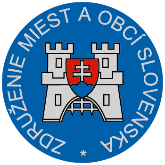 Materiál na rokovanie Hospodárskej a sociálnej rady SRdňa 19. 8. 2019       k bodu č. 1)Stanovisko knávrhu poslancov Národnej rady Slovenskej republiky Magdalény Kuciaňovej, Radovana Baláža, Petra Pamulu a Tibora Jančulu na vydanie zákona, ktorým sa mení a dopĺňa zákon č. 595/2003 Z. z. o dani z príjmov v znení neskorších predpisovVšeobecne k návrhu:Cieľom predkladanej novely zákona o dani z príjmov je zavedenie zníženia sadzby dane z príjmov právnických osôb, ktoré je v súlade s Programovým vyhlásením vlády Slovenskej republiky. Sadzba dane sa navrhuje znížiť z úrovne 21 % na 15 %. Uplatnenie zníženej sadzby dane vo výške 15 % sa navrhuje za zdaňovacie obdobie začínajúce najskôr od 1. januára 2020, a ak je zdaňovacím obdobím hospodársky rok, za zdaňovacie obdobie začínajúce v priebehu kalendárneho roka 2020.Pripomienky k návrhu:ZMOS vníma predložený návrh na zníženie sadzby dane z príjmov právnických osôb, napriek jeho celkovému negatívnemu dopadu na štátny rozpočet, najmäz pohľadu samotných miest a obcí ako platiteľov  DPPO, a tiež zo strany ostatných organizácií a spoločností zriadených alebo založených mestom alebo obcou (príspevkové organizácie, obchodné spoločnosti). Prípadné zníženie sadzby dane by umožnilo mestám a obciam a ich organizáciám použiť usporené finančné prostriedky do nových investícií, ktoré môžu mať pozitívny dopad na rozvoj miest a obcí a na zvýšenie kvality života občanov v nich. ZMOS na základe vyššie uvedeného neuplatňuje k predloženému návrhu zákona žiadne zásadné pripomienky.Záver:ZMOS berie návrh zákona na vedomie.Branislav Tréger predseda ZMOS